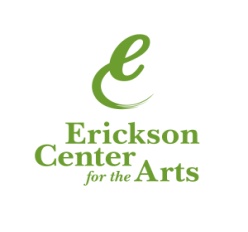 2020 906 FestivalErickson Center for the ArtsArtist/Retail Vendor ApplicationDate and Location906 Festival will be held on Saturday, August 1, 2020 from 11:00 AM-7:00 PM at the Erickson Center Park in Curtis. Artist/retail vendors are required to have their booths open until 5:00 p.m. Food vendor booths will be open until 7:00 p.m.EligibilityAll art and retail merchandise will be considered for the 906 Festival.  HOWEVER, any ART or RETAIL MERCHANDISE crafted and sold in the Upper Peninsula, or items which represents Upper Peninsula culture will be considered first, above all other entries. All ART pieces must be handcrafted, original and displayed by the artist who made them. Items of any kind that are mass or commercially produced, and sold through a representative of the company will not be accepted by the 906 Festival at this time. The Erickson Center for the Arts reserves the right to reject any application for any reason.Vendor ResponsibilitiesArtist/ Retail vendors are requested to be in attendance throughout the event from 11:00 a.m. - 5:00 p.m. Artist/Retail Vendors may stay until 7:00 PM if they choose to.  Vendors are also responsible for removing their own refuse (boxes, packing paper, etc.) at the end of the day. Display SpaceDisplay spaces are 12½’ x12½’ (with an additional 2½’ storage area across the back of each site for storage).   Artists and retail vendors are responsible for their own display elements – tent, easels, tables, chairs, etc.  Electricity is only available for food & beverage vendors.  Indicate on your application form if you would like more than one display space. Spaces will be assigned by ECA staff. You will be notified by mail or email which space you have been assigned, along with a festival map. Vendors/artists must contain their display items within their allotted space to ensure adequate passageways for foot traffic.  Shared ExhibitsExhibit space may be shared by two artists/ vendors for one entry fee.  However, applications must be submitted by and approved for both parties.  Notate sharing preference on application.Entry FeeEntry fees are $85 for both artist and retail vendors.  The entry fee must be received at the time the application is submitted.  Applications submitted without the entry fee will not processed until the fee is paid.  Application DeadlineThe application deadline is July 17, 2020. This is a FIRM deadline. Vendor sites are limited, and applications will be reviewed and accepted on a first come, first serve basis. Applicants will be notified of their acceptance within three weeks of receipt of their application.Cancellation and Refund PolicyArtists/retail vendors who cancel due to medical emergencies will be credited 50% towards the following year’s entry fee.  No other refunds or credits will be issued.LiabilityThe Erickson Center for the Arts assumes no responsibility for loss of or damage to any artwork, products, display elements and personal property.   Restroom FacilitiesRestroom facilities will be available in both levels of the Erickson Center in addition to port-a-jons located on the grounds.Manistique Lakes Lions Club BrunchThe Lions Club will be sponsoring a pancake brunch at the Portage Township Community Building located in the adjacent block.  Delivery of “to go” meals to artists will be available.  Volunteers will circulate during the set-up time to take orders and make deliveries.  Coffee will be available for artists in the Arts and Education Level (lower level) of the Erickson Center during the set-up time.ParkingParking is available in the lot across Main Street.  Parking is also available in the parking lot on the north side of the Erickson Center.  Parking is not allowed on Main Street along the grounds or next to assigned sites.Set-UpSet-up will begin at 8:00 a.m. 906 Festival is located between Big Manistique Lake and South Manistique Lake and it is often windy. The Festival is held rain or shine, so please come prepared for wind & inclement weather.  Artists & vendors may set-up on July 31 after 4:00 p.m.  Note that there is no electricity or security available.  Wi-FiWireless internet is available.  However, depending on your mobile phone carrier and location, artists in the past have not always been able to connect to it.  If you rely on Wi-Fi for sales, the closer to the Erickson Center you are located, the better your chances are of securing a connection.  Early registration is encouraged.Application InstructionsMail the completed application form, entry fee or credit card information to the address below.  You will be notified of acceptance within three weeks of receipt of the application.  If you do not have email or would prefer to receive a confirmation by mail, please include a stamped, self-addressed envelope with your application.  Entry fees will be returned with unapproved applications. Contact InformationErickson Center for the ArtsPO Box 255Curtis, MI  49820office2@ericksoncenter.org info@ericksoncenter.org www.ericksoncenter.org 906-586-9974906 FESTIVALAugust 1, 2020ARTIST/ RETAIL VENDOR APPLICATIONApplication deadline is July 17, 2020.  Please print clearly.Name: _________________________________________________________     Date: _________________Name of business: _______________________________________________________________________Mailing address: _________________________________________________________________________                            ______________________________________________________________________________________                              Telephone Number: _______________________   Email address: __________________________________Medium / type of artwork / retail merchandise: Price range from _________ to _________      Art crafted in the Upper Peninsula?   _____ yes _____ noBrief description of product to be sold:We will notify you by email within three weeks if you have been accepted to participate in the 2020 906 Festival.  If you do not have email or would prefer to receive a confirmation by mail, please include a stamped, self-addressed envelope with your application.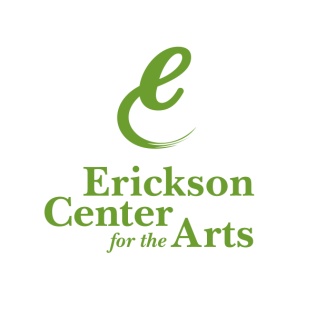 